Inequalities (H)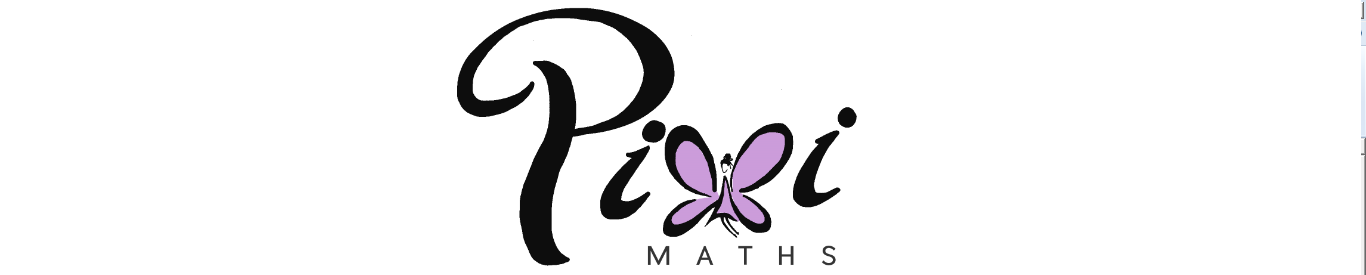 Intervention BookletName:	_______________________________Class:	_______________________________Useful websites:www.mathswatchvle.com(Video explanations and questions)Username: STH…@twgashPassword: stmathswww.methodmaths.com(Past papers online that get instantly marked)Centre ID: wgaUsername: firstnamePassword: lastnamewww.hegartymaths.com(Online tutorials and quizzes)Login: first name and last name are case sensitivewww.bbc.co.uk/schools/gcsebitesize/mathsGraphical InequalitiesThings to remember:Use a table of values if you need to help you draw the linear graphs.Use a solid line for ≥ or ≤, and a dotted line for > or <.Test a coordinate ((0, 0) is easiest) to work out which side of the line to shade.Questions:1.	(a) 	Solve the inequality 5e + 3 > e + 12

...........................................................(2)(b) 	On the grid, shade the region defined by the inequality x + y > 1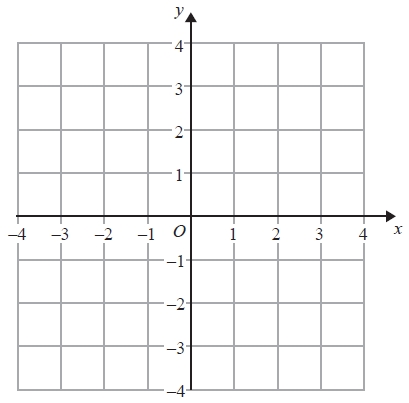 (2) (Total for Question is 4 marks)2.	The lines y = x – 2 and x + y = 10 are drawn on the grid.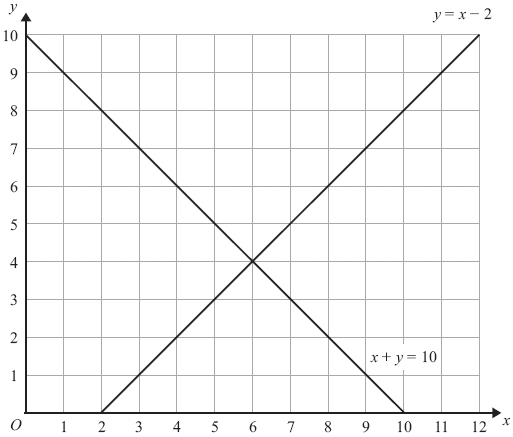 On the grid, mark with a cross (×) each of the points with integer coordinates that are in the region defined byy > x – 2 
x + y < 10
x > 3 (Total for Question is 3 marks)3.	(a)  	Given that x and y are integers such that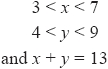 find all the possible values of x.



...........................................................(2)(b)  	On the grid below show, by shading, the region defined by the inequalities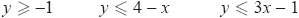 Mark this region with the letter R.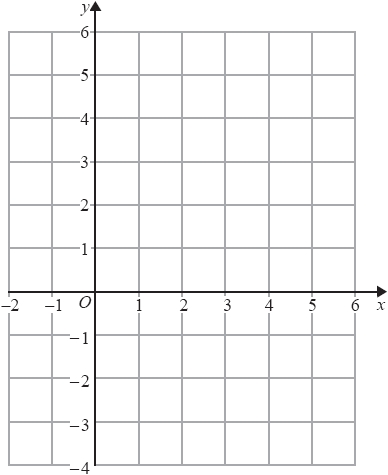 (4) (Total for question = 6 marks)Solving Quadratic InequalitiesThings to remember:Start by solving the quadratic to find the values of x, then sketch the graph to determine the inequality.Questions:
1.	Solve 		x2 > 3x + 4




...........................................................(Total for question = 3 marks)2.	Solve the inequality		 x2 > 3(x + 6)











...........................................................  (Total for question = 4 marks)3.	Solve the inequality		x² + 5x > 6

...........................................................(Total for question = 3 marks)4.	Solve the inequality		x² - 2x + 8 < 0

...........................................................(Total for question = 3 marks)